WEST CATHOLIC ATHLETIC LEAGUE2021-22 DATESWEST CATHOLIC ATHLETIC LEAGUE2021 CROSS COUNTRY SCHEDULEDUAL MEETS - BOTH BOYS AND GIRLSWEDNESDAY, SEPTEMBER 22		LEAGUE MEET 			AT POLO FIELDS SAN FRANCISCO			2:00PM				THURSDAY, OCTOBER 14	LEAGUE MEET 			AT BAYLANDS	2:00PMWEDNESDAY, NOVEMBER 3	LEAGUE CHAMPIONSHIP 	AT CRYSTAL SPRINGS 			2:00PMCCS ENTRIES DUE – MONDAY NOVEMBER 8CCS CHAMPIONSHIP – SATURDAY NOVEMBER 13CIF STATE CHAMPIONSHIP – SATURDAY NOVEMBER 27WEST CATHOLIC ATHLETIC LEAGUE2021 VARSITY FOOTBALL SCHEDULEAUGUST 27-28 (SAT DATE)	PRE-SEASON GAMES 	SITES AND TIMES TBDSEPTEMBER 3-4			PRE-SEASON GAMES 	SITES AND TIMES TBDSEPTEMBER 10-11 (ACT DATE)	PRE-SEASON GAMES 	SITES AND TIMES TBDSEPTEMBER 17-18			PRE-SEASON GAMES 	SITES AND TIMES TBDSEPTEMBER 24-25Junipero Serra	@ Archbishop Mitty (Foothill)		SEPT 24		7:00PMArchbishop Riordan @ Bellarmine (SJCC)			SEPT 24		7:00PMSt. Ignatius @ Saint Francis					SEPT 24		7:00PMValley Christian @ Sacred Heart Cathedral (Kezar)		SEPT 24		7:00PMOCTOBER 1-2 (SAT DATE)St. Ignatius @ Valley Christian				OCT 1			7:00PMSaint Francis @ Sacred Heart Cathedral (Kezar)	           	OCT 1			7:00PMBellarmine @ Junipero Serra			               	OCT 2			2:00PMArchbishop Mitty @ Archbishop Riordan			OCT 2   		2:00PM	            OCTOBER 8-9Valley Christian @ Saint Francis				OCT 8			7:00PMBellarmine @ Archbishop Mitty				OCT 8			7:00PMSacred Heart Cathedral @ St. Ignatius (Kezar)		OCT 8			7:00PMArchbishop Riordan @ Junipero Serra			OCT 9			2:00PMOCTOBER 15-16 Archbishop Riordan @ Saint Francis       			OCT 15		7:00PMJunipero Serra @ Valley Christian				OCT 15		7:00PM	 Sacred Heart Cathedral @ Bellarmine (SJCC)		OCT 15 		7:00PMArchbishop Mitty @ St. Ignatius				OCT 16		2:00PMOCTOBER 22-23 (ACT DATE) Archbishop Riordan @ Sacred Heart Cathedral (Kezar)	OCT 22		7:00PMSaint Francis @ Bellarmine (SJCC)  				OCT 22		7:00PM
Valley Christian @ Archbishop Mitty (Foothill)		OCT 22		7:00PMSt. Ignatius @ Junipero Serra		 			OCT 23		2:00PMOCTOBER 29-30Archbishop Mitty @ Saint Francis				OCT 29		7:00PM	Bellarmine @ Valley Christian				OCT 29		7:00PMJunipero Serra @ Sacred Heart Cathedral (Kezar)		OCT 29		7:00PM	St. Ignatius @ Archbishop Riordan				OCT 30		2:00PM	NOVEMBER 5-6 (SAT DATE)Sacred Heart Cathedral @ Archbishop Mitty (Foothill)	NOV 5			7:00PMBellarmine @ St. Ignatius					NOV 6			2:00PM	Saint Francis @ Junipero Serra				NOV 6			2:00PMValley Christian @ Archbishop Riordan			NOV 6    		2:00PM                             CCS SEEDING MEETING –  SUNDAY NOVEMBER 7CCS CHAMPIONSHIP – NOVEMBER 26-27CIF NORCAL CHAMPIONSHIP – DECEMBER 3-4CIF STATE CHAMPIONSHIP – DECEMBER 10-11WEST CATHOLIC ATHLETIC LEAGUE2021 JV FOOTBALL SCHEDULEAUGUST 27-28 (SAT DATE)	PRE-SEASON GAMES 	SITES AND TIMES TBDSEPTEMBER 3-4			PRE-SEASON GAMES 	SITES AND TIMES TBDSEPTEMBER 10-11 (ACT DATE)	PRE-SEASON GAMES 	SITES AND TIMES TBDSEPTEMBER 17-18			PRE-SEASON GAMES 	SITES AND TIMES TBDSEPTEMBER 24-25Junipero Serra	@ Archbishop Mitty (Foothill)		SEPT 24		4:30PMArchbishop Riordan @ Bellarmine 				SEPT 24		3:00PMSt. Ignatius @ Saint Francis					SEPT 24		4:30PMValley Christian BYEOCTOBER 1-2 (SAT DATE)St. Ignatius @ Valley Christian				OCT 1			4:30PMBellarmine @ Junipero Serra			               	OCT 2			10:00AMArchbishop Mitty @ Archbishop Riordan			OCT 2   		10:00AM	            Saint Francis BYEOCTOBER 8-9Valley Christian @ Saint Francis				OCT 8			4:30PMBellarmine @ Archbishop Mitty				OCT 8			4:30PMArchbishop Riordan @ Junipero Serra			OCT 9			10:00AMSt. Ignatius BYEOCTOBER 15-16 Archbishop Riordan @ Saint Francis       			OCT 15		4:30PMJunipero Serra @ Valley Christian				OCT 15 		4:30PM	 Archbishop Mitty @ St. Ignatius				OCT 16		10:00AMBellarmine BYEOCTOBER 22-23 (ACT DATE) Saint Francis @ Bellarmine					OCT 22		3:00PM
Valley Christian @ Archbishop Mitty (Foothill)		OCT 22		4:30PMSt. Ignatius @ Junipero Serra		 			OCT 23		10:00AMArchbishop Riordan BYEOCTOBER 29-30Archbishop Mitty @ Saint Francis				OCT 29		4:30PM	Bellarmine @ Valley Christian				OCT 29		4:30PMSt. Ignatius @ Archbishop Riordan				OCT 30		10:00AM	Junipero Serra BYE	NOVEMBER 5-6 (SAT DATE)Bellarmine @ St. Ignatius					NOV 6			10:00AM	Saint Francis @ Junipero Serra				NOV 6			10:00AMValley Christian @ Archbishop Riordan			NOV 6    		10:00AMArchbishop Mitty BYEWEST CATHOLIC ATHLETIC LEAGUE2021 FRESHMAN FOOTBALL SCHEDULEAUGUST 27-28 (SAT DATE)	PRE-SEASON GAMES 	SITES AND TIMES TBDSEPTEMBER 3-4			PRE-SEASON GAMES 	SITES AND TIMES TBDSEPTEMBER 10-11 (ACT DATE)	PRE-SEASON GAMES 	SITES AND TIMES TBDSEPTEMBER 17-18			PRE-SEASON GAMES 	SITES AND TIMES TBDSEPTEMBER 24-25Sacred Heart Cathedral @ Valley Christian (Kezar) 		SEPT 24		4:00PM	Archbishop Mitty @ Junipero Serra				SEPT 25		10:00AMBellarmine @ Archbishop Riordan				SEPT 25		10:00AMSaint Francis @ St. Ignatius					SEPT 25		10:00AM	OCTOBER 1-2 (SAT DATE)Junipero Serra @ Bellarmine			                 	OCT 1			3:00PMArchbishop Riordan @ Archbishop Mitty 			OCT 1                   	3:00PMSaint Francis @ Sacred Heart Cathedral (Kezar)	            OCT 1			4:00PMValley Christian @ St. Ignatius 				OCT 2			10:00AMOCTOBER 8-9Junipero Serra @ Archbishop Riordan 			OCT 8			3:00PMSacred Heart Cathedral @ St. Ignatius (Kezar)		OCT 8 		4:00PMSaint Francis @ Valley Christian				OCT 9			10:00AMArchbishop Mitty @ Bellarmine				OCT 9			10:00AMOCTOBER 15-16 St. Ignatius @ Archbishop Mitty 				OCT 15		3:00PM	Sacred Heart Cathedral @ Bellarmine			OCT 15		3:00PMSaint Francis @ Archbishop Riordan				OCT 16		10:00AMValley Christian @ Junipero Serra				OCT 16		10:00AM	OCTOBER 22-23 (ACT DATE) Junipero Serra @ St. Ignatius			 		OCT 22		3:00PMArchbishop Riordan @ Sacred Heart Cathedral (Kezar)	OCT 22		4:00PMBellarmine @ Saint Francis       				OCT 23		10:00AM
Archbishop Mitty @ Valley Christian			OCT 23		10:00AMOCTOBER 29-30Archbishop Riordan @ St. Ignatius 				OCT 29		3:00PM	Junipero Serra	@ Sacred Heart Cathedral (Kezar)		OCT 29		4:00PMSaint Francis @ Archbishop Mitty				OCT 30		10:00AM	Valley Christian @ Bellarmine 				OCT 30		10:00AMNOVEMBER 5-6 (SAT DATE)St. Ignatius @ Bellarmine					NOV 5			3:00PM	Junipero Serra @ Saint Francis				NOV 5			3:00PMArchbishop Riordan @ Valley Christian			NOV 5			3:00PMSacred Heart Cathedral @ Archbishop Mitty (Foothill)	NOV 5			4:30PMWCAL JAMBOREE – SAT AUG 28WEST CATHOLIC ATHLETIC LEAGUE2021 GIRLS VARSITY GOLF SCHEDULE** Supersites will be selected in August **WEEK OF SEPTEMBER 13St. Ignatius @ Presentation				Presentation @ Archbishop MittySacred Heart Cathedral @ Valley Christian		Valley Christian @ St. IgnatiusArchbishop Mitty @ Saint Francis			Saint Francis @ Sacred Heart CathedralWEEK OF SEPTEMBER 20Saint Francis @ Presentation				Presentation @ Valley Christian	Archbishop Mitty @ Valley Christian		St. Ignatius @ Saint Francis	Sacred Heart Cathedral @ St. Ignatius		Archbishop Mitty @ Sacred Heart Cathedral	WEEK OF SEPTEMBER 27Sacred Heart Cathedral @ Presentation		Presentation @ St. Ignatius	Valley Christian @ Saint Francis			Valley Christian @ Sacred Heart Cathedral	St. Ignatius @ Archbishop Mitty			Saint Francis @ Archbishop Mitty	WEEK OF OCTOBER 4Archbishop Mitty @ Presentation			Presentation @ Saint Francis		St. Ignatius @ Valley Christian			Valley Christian @ Archbishop MittySacred Heart Cathedral @ Saint Francis		St. Ignatius @ Sacred Heart CathedralWEEK OF OCTOBER 11Valley Christian @ Presentation			Presentation @ Sacred Heart Cathedral	Saint Francis @ St. Ignatius				Saint Francis @ Valley ChristianSacred Heart Cathedral @ Archbishop Mitty		Archbishop Mitty @ St. Ignatius	STARTING TIMES: 3:30 OR TIME SET BY THE GOLF COURSESWCAL JAMBOREE – TBD WCAL TOURNAMENT – MONDAY OCTOBER 18 OR TUESDAY OCTOBER 19CCS ENTRIES DUE – THURSDAY OCTOBER 21CCS CHAMPIONSHIP – TUESDAY OCTOBER 26CIF NORCAL CHAMPIONSHIP – MONDAY NOVEMBER 8CIF STATE CHAMPIONSHIP – TUESDAY NOVEMBER 16WEST CATHOLIC ATHLETIC LEAGUE2021 GIRLS JV GOLF SCHEDULE** Supersites will be selected in August **WEEK OF SEPTEMBER 13Presentation @ St. Ignatius				Archbishop Mitty @ PresentationValley Christian @ Sacred Heart Cathedral		St. Ignatius @ Valley ChristianSaint Francis @ Archbishop Mitty			Sacred Heart Cathedral @ Saint FrancisWEEK OF SEPTEMBER 20Presentation @ Saint Francis				Valley Christian @ PresentationValley Christian @ Archbishop Mitty		Saint Francis @ St. IgnatiusSt. Ignatius @ Sacred Heart Cathedral		Sacred Heart Cathedral @ Archbishop MittyWEEK OF SEPTEMBER 27Presentation @ Sacred Heart Cathedral		St. Ignatius @ Presentation			Saint Francis @ Valley Christian			Sacred Heart Cathedral @ Valley ChristianArchbishop Mitty @ St. Ignatius			Archbishop Mitty @ Saint FrancisWEEK OF OCTOBER 4Presentation @ Archbishop Mitty			Saint Francis @ Presentation	Valley Christian @ St. Ignatius			Archbishop Mitty @ Valley ChristianSaint Francis @ Sacred Heart Cathedral		Sacred Heart Cathedral @ St. IgnatiusWEEK OF OCTOBER 11 Presentation @ Valley Christian			Sacred Heart Cathedral @ Presentation	St. Ignatius @ Saint Francis				Valley Christian @ Saint FrancisArchbishop Mitty @ Sacred Heart Cathedral		St. Ignatius @ Archbishop MittySTARTING TIMES: 3:30 OR TIME SET BY THE GOLF COURSESWEST CATHOLIC ATHLETIC LEAGUE2021 GIRLS VARSITY TENNIS SCHEDULETUESDAY, SEPTEMBER 28			THURSDAY, OCTOBER 14Archbishop Mitty @ St. Ignatius			St. Ignatius @ Archbishop MittyValley Christian @ Presentation			Presentation @ Valley ChristianSaint Francis @ Sacred Heart Cathedral		Sacred Heart Cathedral @ Saint FrancisTHURSDAY, SEPTEMBER 30			TUESDAY, OCTOBER 19St. Ignatius @ Saint Francis				Saint Francis @ St. IgnatiusPresentation @ Archbishop Mitty			Archbishop Mitty @ PresentationSacred Heart Cathedral @ Valley Christian		Valley Christian @ Sacred Heart CathedralTUESDAY, OCTOBER 5				THURSDAY, OCTOBER 21Sacred Heart Cathedral @ St. Ignatius		St. Ignatius @ Sacred Heart CathedralSaint Francis @ Presentation				Presentation @ Saint Francis	Valley Christian @ Archbishop Mitty		Archbishop Mitty @ Valley ChristianTHURSDAY, OCTOBER 7				TUESDAY, OCTOBER 26St. Ignatius @ Presentation				Presentation @ St. IgnatiusArchbishop Mitty @ Sacred Heart Cathedral		Sacred Heart Cathedral @ Archbishop MittySaint Francis @ Valley Christian			Valley Christian @ Saint FrancisTUESDAY, OCTOBER 12				THURSDAY, OCTOBER 28Valley Christian @ St. Ignatius			St. Ignatius @ Valley ChristianPresentation @ Sacred Heart Cathedral		Sacred Heart Cathedral @ PresentationArchbishop Mitty @ Saint Francis			Saint Francis @ Archbishop Mitty	STARTING TIMES: 3:30 DURING DST & 3:00 AFTER DST (@SF 2:45)WCAL PLAYOFFS – NOVEMBER 3-4 @CUESTA PARKCCS SEEDING MEETING –  SATURDAY NOVEMBER 6CCS CHAMPIONSHIP – NOVEMBER 13 (TEAM) & NOVEMBER 16-17 (INDIVIDUAL)CIF NORCAL CHAMPIONSHIP – NOVEMBER 16, 19-20 WEST CATHOLIC ATHLETIC LEAGUE2021 GIRLS JV TENNIS SCHEDULETUESDAY, SEPTEMBER 28			THURSDAY, OCTOBER 14Presentation @ Valley Christian			Valley Christian @ Presentation	Sacred Heart Cathedral @ Saint Francis		Saint Francis @ Sacred Heart CathedralSt. Ignatius BYE					St. Ignatius BYE	THURSDAY, SEPTEMBER 30			TUESDAY, OCTOBER 19Saint Francis @ St. Ignatius				St. Ignatius @ Saint FrancisValley Christian @ Sacred Heart Cathedral		Sacred Heart Cathedral @ Valley Christian	Presentation BYE					Presentation BYETUESDAY, OCTOBER 5				THURSDAY, OCTOBER 21St. Ignatius @ Sacred Heart Cathedral		Sacred Heart Cathedral @ St. IgnatiusPresentation @ Saint Francis				Saint Francis @ Presentation		Valley Christian BYE					Valley Christian BYE	THURSDAY, OCTOBER 7				TUESDAY, OCTOBER 26Presentation @ St. Ignatius				St. Ignatius @ PresentationValley Christian @ Saint Francis			Saint Francis @ Valley ChristianSacred Heart Cathedral BYE				Sacred Heart Cathedral BYETUESDAY, OCTOBER 12				THURSDAY, OCTOBER 28St. Ignatius @ Valley Christian			Valley Christian @ St. IgnatiusSacred Heart Cathedral @ Presentation		Presentation @ Sacred Heart CathedralSaint Francis BYE					Saint Francis BYE	STARTING TIMES: 3:30 DURING DST & 3:00 AFTER DST (@SF 2:45)WEST CATHOLIC ATHLETIC LEAGUE2021 GIRLS VARSITY, JV, FRESHMAN VOLLEYBALL SCHEDULEWEDNESDAY, SEPTEMBER 15 (JV/V ONLY)	THURSDAY, OCTOBER 7Valley Christian @ Presentation			Presentation @ Valley ChristianSacred Heart Cathedral @ Saint Francis		Saint Francis @ Sacred Heart CathedralArchbishop Mitty @ St. Ignatius			St. Ignatius @ Archbishop MittyTUESDAY, SEPTEMBER 21 (JV/V ONLY)	WEDNESDAY, OCTOBER 13Presentation @ Archbishop Mitty			Archbishop Mitty @ PresentationSacred Heart Cathedral @ Valley Christian		Valley Christian @ Sacred Heart Cathedral	Saint Francis @ St. Ignatius				St. Ignatius @ Saint FrancisTHURSDAY, SEPTEMBER 23 (JV/V ONLY)	TUESDAY, OCTOBER 19St. Ignatius @ Presentation				Presentation @ St. IgnatiusArchbishop Mitty @ Sacred Heart Cathedral		Sacred Heart Cathedral @ Archbishop Mitty	Valley Christian @ Saint Francis			Saint Francis @ Valley Christian	WEDNESDAY, SEPTEMBER 29 (JV/V ONLY)	THURSDAY, OCTOBER 21Presentation @ Sacred Heart Cathedral		Sacred Heart Cathedral @ PresentationSt. Ignatius @ Valley Christian			Valley Christian @ St. IgnatiusArchbishop Mitty @ Saint Francis			Saint Francis @ Archbishop MittyTUESDAY, OCTOBER 5 (JV/V ONLY)		TUESDAY, OCTOBER 26Saint Francis @ Presentation				Presentation @ Saint FrancisSacred Heart Cathedral @ St. Ignatius		St. Ignatius @ Sacred Heart CathedralValley Christian @ Archbishop Mitty		Archbishop Mitty @ Valley Christian		STARTING TIMES: FROSH 3:30, JV 4:30, VARSITY 6:00		           JV 4:00, VARSITY 5:30CCS SEEDING MEETING – THURSDAY OCTOBER 28CCS CHAMPIONSHIP – NOVEMBER 6CIF NORCAL CHAMPIONSHIP – NOVEMBER 9, 10, 11, 13, 16CIF STATE CHAMPIONSHIP – NOVEMBER 19-20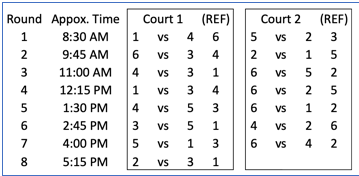 WEST CATHOLIC ATHLETIC LEAGUE2021 GIRLS VARSITY AND JV WATER POLO SCHEDULEWEDNESDAY, SEPTEMBER 8Presentation @ Archbishop Mitty	Saint Francis @ Sacred Heart Prep		St. Ignatius @ Valley Christian	Menlo – BYE 	WEDNESDAY, SEPTEMBER 15Archbishop Mitty @ St. Ignatius		Valley Christian @ Presentation		Menlo @ Sacred Heart Prep Saint Francis – BYE			WEDNESDAY, SEPTEMBER 22Sacred Heart Prep @ Archbishop Mitty	Saint Francis @ St. Ignatius			Presentation @ Menlo			Valley Christian – BYE WEDNESDAY, SEPTEMBER 29Saint Francis @ Archbishop Mitty		St. Ignatius @ 	Sacred Heart Prep		Valley Christian @ Menlo				Presentation – BYE WEDNESDAY, OCTOBER 6Archbishop Mitty @ Valley Christian		St. Ignatius @ Presentation		Menlo @ Saint Francis			Sacred Heart Prep – BYE WEDNESDAY, OCTOBER 13Saint Francis @ Valley Christian			Sacred Heart Prep @ Presentation	Menlo @ Archbishop Mitty			St. Ignatius – BYE  WEDNESDAY, OCTOBER 20		Presentation @ Saint Francis		Valley Christian @ Sacred Heart Prep	St. Ignatius @ Menlo					Archbishop Mitty – BYE  STARTING TIMES: VARSITY 3:30/JV 4:30/FROSH-SOPH 5:30 (SCHOOLS WITHOUT LIGHTS)		           VARSITY 6:30/JV 5:30/FROSH-SOPH 4:30 (SCHOOLS WITH LIGHTS)		           VARSITY 5:30/JV 4:30 (SCHOOLS WITH LIGHTS & NO FROSH-SOPH)WCAL PLAYOFFS – OCT 25 (HIGH SEED), 26 (HIGH SEED), 28 (SHP), 29 (SERRA), 30 (SHP)CCS SEEDING MEETING – SUNDAY OCTOBER 31CCS CHAMPIONSHIP – SATURDAY NOVEMBER 13CIF NORCAL CHAMPIONSHIP – NOVEMBER 17, 20WEST CATHOLIC ATHLETIC LEAGUE2021 BOYS VARSITY, JV AND FRESHMAN WATER POLO SCHEDULEWEDNESDAY, SEPTEMBER 8Archbishop Mitty @ Bellarmine		Saint Francis @ Sacred Heart Prep		Valley Christian @ St. Ignatius	Menlo @ Junipero Serra	WEDNESDAY, SEPTEMBER 15St. Ignatius @ Archbishop Mitty	Saint Francis @ Junipero Serra		Bellarmine @ Valley ChristianSacred Heart Prep @ Menlo			WEDNESDAY, SEPTEMBER 22Archbishop Mitty @ Sacred Heart Prep		St. Ignatius @ Saint Francis			Junipero Serra @ Valley ChristianMenlo @ Bellarmine				WEDNESDAY, SEPTEMBER 29Archbishop Mitty @ Saint Francis		St. Ignatius @ Sacred Heart Prep		Junipero Serra @ BellarmineMenlo @ Valley Christian			WEDNESDAY, OCTOBER 6Valley Christian @ Archbishop Mitty	Bellarmine @ St. Ignatius	Sacred Heart Prep @ Junipero Serra	Saint Francis @ Menlo		WEDNESDAY, OCTOBER 13Valley Christian @ Saint Francis	St. Ignatius @ Junipero Serra		Bellarmine @ Sacred Heart Prep	Archbishop Mitty @ Menlo					WEDNESDAY, OCTOBER 20		Junipero Serra @ Archbishop Mitty	Saint Francis @ Bellarmine			Sacred Heart Prep @ Valley Christian	Menlo	@ St. Ignatius				STARTING TIMES: VARSITY 3:30/JV 4:30/FROSH-SOPH 5:30 (SCHOOLS WITHOUT LIGHTS)		           VARSITY 6:30/JV 5:30/FROSH-SOPH 4:30 (SCHOOLS WITH LIGHTS)		           VARSITY 5:30/JV 4:30 (SCHOOLS WITH LIGHTS & NO FROSH-SOPH)WCAL PLAYOFFS – OCT 25 (HIGH SEED), 26 (HIGH SEED), 28 (SHP), 29 (SERRA), 30 (SHP)CCS SEEDING MEETING – SUNDAY OCTOBER 31CCS CHAMPIONSHIP – SATURDAY NOVEMBER 13CIF NORCAL CHAMPIONSHIP – NOVEMBER 17, 20WEST CATHOLIC ATHLETIC LEAGUE2022 BOYS VARSITY, JV AND FRESHMAN BASKETBALL SCHEDULETUESDAY, JANUARY 4				WEDNESDAY, JANUARY 26St. Ignatius @ Sacred Heart Cathedral		Sacred Heart Cathedral @ St. Ignatius 		Archbishop Riordan @ Junipero Serra		Junipero Serra @ Archbishop RiordanSaint Francis @ Archbishop Mitty			Archbishop Mitty @ Saint Francis	Valley Christian @ Bellarmine			Bellarmine @ Valley Christian	THURSDAY, JANUARY 6				SATURDAY, JANUARY 29Junipero Serra @ St. Ignatius				St. Ignatius @ Archbishop Riordan	Sacred Heart Cathedral @ Archbishop Riordan	Sacred Heart Cathedral @ Junipero Serra Bellarmine @ Saint Francis				Valley Christian @ Saint FrancisArchbishop Mitty @ Valley Christian		Bellarmine @ Archbishop Mitty		SATURDAY, JANUARY 8				WEDNESDAY, FEBRUARY 2 Archbishop Riordan @ St. Ignatius			Saint Francis @ St. Ignatius		Junipero Serra @ Sacred Heart Cathedral		Archbishop Mitty @ Sacred Heart CathedralSaint Francis @ Valley Christian			Junipero Serra @ BellarmineArchbishop Mitty @ Bellarmine			Archbishop Riordan @ Valley Christian		WEDNESDAY, JANUARY 12			SATURDAY, FEBRUARY 5St. Ignatius @ Saint Francis				St. Ignatius @ Archbishop MittySacred Heart Cathedral @ Archbishop Mitty		Sacred Heart Cathedral @ Saint Francis Bellarmine @ Junipero Serra				Valley Christian @ Junipero SerraValley Christian @ Archbishop Riordan		Bellarmine @ Archbishop RiordanSATURDAY, JANUARY 15				WEDNESDAY, FEBRUARY 9Archbishop Mitty @ St. Ignatius			Bellarmine @ St. IgnatiusSaint Francis @ Sacred Heart Cathedral		Valley Christian @ Sacred Heart CathedralJunipero Serra @ Valley Christian			Junipero Serra @ Saint FrancisArchbishop Riordan @ Bellarmine			Archbishop Riordan @ Archbishop MittyWEDNESDAY, JANUARY 19			SATURDAY, FEBRUARY 12St. Ignatius @ Bellarmine				St. Ignatius @ Valley ChristianSacred Heart Cathedral @ Valley Christian		Sacred Heart Cathedral @ BellarmineSaint Francis @ Junipero Serra			Archbishop Mitty @ Junipero SerraArchbishop Mitty @ Archbishop Riordan		Saint Francis @ Archbishop RiordanSATURDAY, JANUARY 22				TUESDAY, FEBRUARY 15 *Lower level 12/11*Valley Christian @ St. Ignatius			St. Ignatius @ Junipero SerraBellarmine @ Sacred Heart Cathedral		Archbishop Riordan @ Sacred Heart CathedralJunipero Serra @ Archbishop Mitty			Saint Francis @ BellarmineArchbishop Riordan @ Saint Francis			Valley Christian @ Archbishop MittySTARTING TIMES: FRESHMAN A 3:00*, FRESHMAN B 4:30*, JV 6:00, VARSITY 7:30 SATURDAY START TIMES:  FRESHMAN A 2:00*, FRESHMAN B 3:30*, JV 5:00, VARSITY 6:30*SWITCH FRESHMAN SECOND HALFCCS SEEDING MEETING – WEDNESDAY FEBRUARY 16CCS CHAMPIONSHIP – FEBRUARY 25-26CIF NORCAL CHAMPIONSHIP – MARCH 1, 2, 3, 5, 8CIF STATE CHAMPIONSHIP – MARCH 11-12WEST CATHOLIC ATHLETIC LEAGUE2022 GIRLS VARSITY, JV AND FROSH/SOPH BASKETBALL SCHEDULEFRIDAY, JANUARY 7				FRIDAY, JANUARY 28Valley Christian @ St. Ignatius			St. Ignatius @ Valley ChristianArchbishop Mitty @ Sacred Heart Cathedral		Sacred Heart Cathedral @ Archbishop MittyPresentation @ Saint Francis				Saint Francis @ PresentationTUESDAY, JANUARY 11				TUESDAY, FEBRUARY 1St. Ignatius @ Presentation				Presentation @ St. IgnatiusSacred Heart Cathedral @ Valley Christian		Valley Christian @ Sacred Heart CathedralSaint Francis @ Archbishop Mitty			Archbishop Mitty @ Saint FrancisFRIDAY, JANUARY 14				FRIDAY, FEBRUARY 4Saint Francis @ St. Ignatius				St. Ignatius @ Saint FrancisPresentation @ Sacred Heart Cathedral		Sacred Heart Cathedral @ PresentationArchbishop Mitty @ Valley Christian		Valley Christian @ Archbishop MittyFRIDAY, JANUARY 21				TUESDAY, FEBRUARY 8St. Ignatius @ Sacred Heart Cathedral *Sat 1/2	Sacred Heart Cathedral @ St. IgnatiusValley Christian @ Saint Francis			Saint Francis @ Valley Christian	Presentation @ Archbishop Mitty			Archbishop Mitty @ PresentationTUESDAY, JANUARY 25				FRIDAY, FEBRUARY 11Archbishop Mitty @ St. Ignatius			St. Ignatius @ Archbishop MittySacred Heart Cathedral @ Saint Francis		Saint Francis @ Sacred Heart CathedralValley Christian @ Presentation			Presentation @ Valley ChristianWEEKDAY STARTING TIMES: FROSH/SOPH 4:30, JV 6:00, VARSITY 7:30 CCS SEEDING MEETING – WEDNESDAY FEBRUARY 16CCS CHAMPIONSHIP – FEBRUARY 25-26CIF NORCAL CHAMPIONSHIP – MARCH 1, 2, 3, 5, 8CIF STATE CHAMPIONSHIP – MARCH 11-12WEST CATHOLIC ATHLETIC LEAGUE2022 BOYS VARSITY/JV/F SOCCER SCHEDULESATURDAY, JANUARY 1				WEDNESDAY, JANUARY 26Bellarmine @ St. Ignatius				St. Ignatius @ BellarmineValley Christian @ Sacred Heart Cathedral		Sacred Heart Cathedral @ Valley Christian	Junipero Serra @ Archbishop Riordan		Archbishop Riordan @ Junipero SerraSaint Francis @ Archbishop Mitty			Archbishop Mitty @ Saint Francis
WEDNESDAY, JANUARY 5			SATURDAY, JANUARY 29 St. Ignatius @ Valley Christian			Valley Christian @ St. IgnatiusSacred Heart Cathedral @ Bellarmine		Bellarmine @ Sacred Heart Cathedral		 Archbishop Riordan @ Saint Francis			Saint Francis @ Archbishop Riordan	Archbishop Mitty @ Junipero Serra			Junipero Serra	@ Archbishop Mitty		 SATURDAY, JANUARY 8				WEDNESDAY, FEBRUARY 2  Sacred Heart Cathedral @ St. Ignatius		St. Ignatius @ Sacred Heart CathedralBellarmine @ Valley Christian			Valley Christian @ Bellarmine	 Archbishop Mitty @ Archbishop Riordan		Archbishop Riordan @ Archbishop MittyJunipero Serra @ Saint Francis			Saint Francis @ Junipero SerraWEDNESDAY, JANUARY 12			SATURDAY, FEBRUARY 5St. Ignatius @ Archbishop Mitty			Archbishop Mitty @ St. IgnatiusSaint Francis @ Bellarmine				Bellarmine @ Saint FrancisValley Christian @ Junipero Serra			Junipero Serra @ Valley Christian			 Archbishop Riordan @ Sacred Heart Cathedral	Sacred Heart Cathedral @ Archbishop Riordan
SATURDAY, JANUARY 15 			WEDNESDAY, FEBRUARY 9 Saint Francis @ St. Ignatius				St. Ignatius @ Saint Francis	Bellarmine @ Junipero Serra				Junipero Serra @ BellarmineArchbishop Riordan @ Valley Christian		Valley Christian @ Archbishop RiordanSacred Heart Cathedral @ Archbishop Mitty		Archbishop Mitty @ Sacred Heart CathedralWEDNESDAY, JANUARY 19			SATURDAY, FEBRUARY 12St. Ignatius @ Archbishop Riordan			Archbishop Riordan @ St. IgnatiusArchbishop Mitty @ Bellarmine			Bellarmine @ Archbishop MittyValley Christian @ Saint Francis			Saint Francis @ Valley Christian	Junipero Serra @ Sacred Heart Cathedral		Sacred Heart Cathedral @ Junipero SerraSATURDAY, JANUARY 22				WEDNESDAY, FEB 16 *Lower level 12/11*Junipero Serra @ St. Ignatius				St. Ignatius @ Junipero SerraBellarmine @ Archbishop Riordan			Archbishop Riordan @ Bellarmine	Valley Christian @ Archbishop Mitty		Archbishop Mitty @ Valley Christian
Saint Francis @ Sacred Heart Cathedral		Sacred Heart Cathedral @ Saint FrancisSTARTING TIMES: WEEKDAYS 3:15PM & SATURDAYS 11:00AM/12:30PM/2:00PM STARTING TIMES: WEEKDAYS 3:00PM (JV THEN FROSH)CCS SEEDING MEETING – THURSDAY FEBRUARY 17
CCS CHAMPIONSHIP – FEBRUARY 25-26
CIF NORCAL CHAMPIONSHIP – MARCH 5WEST CATHOLIC ATHLETIC LEAGUE2022 GIRLS VARSITY/JV/F SOCCER SCHEDULESATURDAY, JANUARY 1				WEDNESDAY, JANUARY 26St. Ignatius @ Presentation				Presentation @ St. Ignatius Sacred Heart Cathedral @ Valley Christian		Valley Christian @ Sacred Heart Cathedral Archbishop Mitty @ Saint Francis			Saint Francis @ Archbishop Mitty
WEDNESDAY, JANUARY 5			SATURDAY, JANUARY 29 Valley Christian @ St. Ignatius			St. Ignatius @ Valley Christian Presentation @ Sacred Heart Cathedral		Sacred Heart Cathedral @ Presentation		 Saint Francis BYE					Saint Francis BYEArchbishop Mitty BYE				Archbishop Mitty BYE		 SATURDAY, JANUARY 8				WEDNESDAY, FEBRUARY 2  St. Ignatius @ Sacred Heart Cathedral		Sacred Heart Cathedral @ St. IgnatiusValley Christian @ Presentation			Presentation @ Valley Christian	 Saint Francis BYE					Saint Francis BYEArchbishop Mitty BYE				Saint Francis BYEWEDNESDAY, JANUARY 12			SATURDAY, FEBRUARY 5Archbishop Mitty @ St. Ignatius 			St. Ignatius @ Archbishop MittyPresentation @ Saint Francis 				Saint Francis @ PresentationValley Christian BYE					Valley Christian BYE			 Sacred Heart Cathedral BYE				Sacred Heart Cathedral BYE
SATURDAY, JANUARY 15 			WEDNESDAY, FEBRUARY 9 St. Ignatius @ Saint Francis				Saint Francis @ St. IgnatiusArchbishop Mitty @ Sacred Heart Cathedral 	Sacred Heart Cathedral @ Archbishop MittyPresentation BYE					Presentation BYEValley Christian BYE					Valley Christian BYEWEDNESDAY, JANUARY 19			SATURDAY, FEBRUARY 12Presentation @ Archbishop Mitty 			Archbishop Mitty @ PresentationSaint Francis @ Valley Christian 			Valley Christian @ Saint Francis	St. Ignatius BYE					St. Ignatius BYESacred Heart Cathedral BYE				Sacred Heart Cathedral BYESATURDAY, JANUARY 22				WEDNESDAY, FEB 16 *Lower level 12/11*Archbishop Mitty @ Valley Christian 		Valley Christian @ Archbishop Mitty
Sacred Heart Cathedral @ Saint Francis 		Saint Francis @ Sacred Heart CathedralSt. Ignatius BYE					St. Ignatius BYEPresentation BYE					Presentation BYE	STARTING TIMES: WEEKDAYS 3:15PM & SATURDAYS 11:00AM/12:30PM/2:00PM STARTING TIMES: WEEKDAYS 3:00PM (JV THEN FROSH)CCS SEEDING MEETING – THURSDAY FEBRUARY 17
CCS CHAMPIONSHIP – FEBRUARY 25-26
CIF NORCAL CHAMPIONSHIP – MARCH 5WEST CATHOLIC ATHLETIC LEAGUE2022 VARSITY, JV AND FRESHMAN WRESTLING SCHEDULEWEDNESDAY, JANUARY 5Valley Christian @ Archbishop RiordanSacred Heart Cathedral @ Junipero Serra Bellarmine @ Archbishop MittySaint Francis BYETUESDAY, JANUARY 11Archbishop Mitty @ Saint FrancisWEDNESDAY, JANUARY 12Bellarmine @ Sacred Heart CathedralJunipero Serra @ Archbishop Riordan Valley Christian BYETUESDAY, JANUARY 18Archbishop Mitty @ Archbishop RiordanSacred Heart Cathedral @ Saint FrancisValley Christian @ BellarmineJunipero Serra BYETHURSDAY, JANUARY 20Junipero Serra @ Archbishop MittyValley Christian @ Sacred Heart CathedralSaint Francis @ BellarmineArchbishop Riordan BYETUESDAY, JANUARY 25Saint Francis @ Valley ChristianWEDNESDAY, JANUARY 26Archbishop Riordan @ Sacred Heart CathedralBellarmine @ Junipero SerraArchbishop Mitty BYETUESDAY, FEBRUARY 1Archbishop Mitty @ Valley ChristianWEDNESDAY, FEBRUARY 2Archbishop Riordan @ BellarmineSaint Francis @ Junipero SerraSacred Heart Cathedral BYETUESDAY, FEBRUARY 8Archbishop Riordan @ Saint FrancisWEDNESDAY, FEBRUARY 9Junipero Serra @ Valley ChristianSacred Heart Cathedral @ Archbishop MittyBellarmine BYESTARTING TIMES: 5:00PM FRESHMAN, JV THEN VARSITYWCAL TOURNAMENT – SATURDAY FEBRUARY 12 @JUNIPERO SERRACCS SEEDING MEETING – SUNDAY FEBRUARY 13CCS CHAMPIONSHIP – FEBRUARY 18-19CIF STATE CHAMPIONSHIP – FEBRUARY 24-26WEST CATHOLIC ATHLETIC LEAGUE2022 VARSITY BASEBALL SCHEDULETUESDAY, MARCH 15				TUESDAY, APRIL 5 Archbishop Riordan @ Sacred Heart Cathedral	Sacred Heart Cathedral @ Archbishop RiordanValley Christian @ Archbishop Mitty		Archbishop Mitty @ Valley Christian	Junipero Serra @ Saint Francis			Saint Francis @ Junipero SerraBellarmine @ St. Ignatius				St. Ignatius @ BellarmineFRIDAY, MARCH 18				FRIDAY, APRIL 8Bellarmine @ Archbishop Riordan			Archbishop Riordan @ Bellarmine	Saint Francis @ Sacred Heart Cathedral		Sacred Heart Cathedral @ Saint FrancisArchbishop Mitty @ Junipero Serra			Junipero Serra @ Archbishop Mitty	St. Ignatius @ Valley Christian			Valley Christian @ St. IgnatiusSATURDAY, MARCH 19				SATURDAY, APRIL 9Archbishop Mitty @ Bellarmine			Bellarmine @ Archbishop MittySacred Heart Cathedral @ St. Ignatius		St. Ignatius @ Sacred Heart CathedralArchbishop Riordan @ Junipero Serra		Junipero Serra @ Archbishop Riordan  
Valley Christian @ Saint Francis			Saint Francis @ Valley ChristianTUESDAY, MARCH 22				TUESDAY, APRIL 26Archbishop Riordan @ Valley Christian		Valley Christian @ Archbishop RiordanSaint Francis @ Bellarmine				Bellarmine @ Saint FrancisSacred Heart Cathedral @ Archbishop Mitty		Archbishop Mitty @ Sacred Heart CathedralJunipero Serra @ St. Ignatius				St. Ignatius @ Junipero Serra	FRIDAY, MARCH 25				FRIDAY, APRIL 29Valley Christian @ Sacred Heart Cathedral		Sacred Heart Cathedral @ Valley Christian	Saint Francis @ Archbishop Riordan			Archbishop Riordan @ Saint Francis	St. Ignatius @ Archbishop Mitty			Archbishop Mitty @ St. IgnatiusBellarmine @ Junipero Serra				Junipero Serra @ BellarmineTUESDAY, MARCH 29				TUESDAY, MAY 3Archbishop Mitty @ Archbishop Riordan		Archbishop Riordan @ Archbishop Mitty	St. Ignatius @ Saint Francis				Saint Francis @ St. IgnatiusBellarmine @ Valley Christian			Valley Christian @ BellarmineJunipero Serra @ Sacred Heart Cathedral		Sacred Heart Cathedral @ Junipero SerraFRIDAY, APRIL 1					FRIDAY, MAY 6Valley Christian @ Junipero Serra			Junipero Serra @ Valley Christian	Sacred Heart Cathedral @ Bellarmine		Bellarmine @ Sacred Heart CathedralArchbishop Riordan @ St. Ignatius			St. Ignatius @ Archbishop RiordanSaint Francis @ Archbishop Mitty			Archbishop Mitty @ Saint Francis (Thurs 5/6)	STARTING TIMES: WEEKDAYS 4:00PM & SATURDAYS 12:00PM EASTER BREAK – APRIL 14-23WCAL PLAYOFFS –	 FIRST ROUND: TUESDAY MAY 10 @ HIGH SEED       SEMI-FINALS: WEDNESDAY MAY 11 @ HIGH SEED       FINALS: THURSDAY MAY 12 @TBDCCS SEEDING MEETING – WEDNESDAY MAY 18CCS CHAMPIONSHIP – MAY 27-28NORCAL CHAMPIONSHIP – MAY 31, JUNE 2, 4WEST CATHOLIC ATHLETIC LEAGUE2022 JV AND FRESHMAN BASEBALL SCHEDULETUESDAY, MARCH 15				TUESDAY, APRIL 5 Sacred Heart Cathedral @ Archbishop Riordan	Archbishop Riordan @ Sacred Heart CathedralArchbishop Mitty @ Valley Christian		Valley Christian @ Archbishop Mitty	Saint Francis @ Junipero Serra			Junipero Serra @ Saint FrancisSt. Ignatius @ Bellarmine				Bellarmine @ St. IgnatiusFRIDAY, MARCH 18				FRIDAY, APRIL 8Archbishop Riordan @ Bellarmine			Bellarmine @ Archbishop Riordan	Sacred Heart Cathedral @ Saint Francis		Saint Francis @ Sacred Heart CathedralJunipero Serra @ Archbishop Mitty			Archbishop Mitty @ Junipero Serra	Valley Christian @ St. Ignatius			St. Ignatius @ Valley ChristianSATURDAY, MARCH 19				SATURDAY, APRIL 9Bellarmine @ Archbishop Mitty			Archbishop Mitty @ BellarmineSt. Ignatius @ Sacred Heart Cathedral		Sacred Heart Cathedral @ St. IgnatiusJunipero Serra @ Archbishop Riordan  		Archbishop Riordan @ Junipero Serra
Saint Francis @ Valley Christian			Valley Christian @ Saint FrancisTUESDAY, MARCH 22				TUESDAY, APRIL 26Valley Christian @ Archbishop Riordan		Archbishop Riordan @ Valley ChristianBellarmine @ Saint Francis				Saint Francis @ BellarmineArchbishop Mitty @ Sacred Heart Cathedral		Sacred Heart Cathedral @ Archbishop MittySt. Ignatius @ Junipero Serra				Junipero Serra	@ St. IgnatiusFRIDAY, MARCH 25				FRIDAY, APRIL 29Sacred Heart Cathedral @ Valley Christian		Valley Christian @ Sacred Heart Cathedral	Archbishop Riordan @ Saint Francis			Saint Francis @ Archbishop Riordan	Archbishop Mitty @ St. Ignatius			St. Ignatius @ Archbishop MittyJunipero Serra @ Bellarmine				Bellarmine @ Junipero SerraTUESDAY, MARCH 29				TUESDAY, MAY 3Archbishop Riordan @ Archbishop Mitty		Archbishop Mitty @ Archbishop Riordan	Saint Francis @ St. Ignatius				St. Ignatius @ Saint FrancisValley Christian @ Bellarmine			Bellarmine @ Valley ChristianSacred Heart Cathedral @ Junipero Serra		Junipero Serra @ Sacred Heart CathedralFRIDAY, APRIL 1					FRIDAY, MAY 6Junipero Serra @ Valley Christian			Valley Christian @ Junipero Serra	Bellarmine @ Sacred Heart Cathedral		Sacred Heart Cathedral @ BellarmineSt. Ignatius @ Archbishop Riordan			Archbishop Riordan @ St. IgnatiusArchbishop Mitty @ Saint Francis			Saint Francis @ Archbishop Mitty	STARTING TIMES: WEEKDAYS 4:00PM & SATURDAYS 12:00PM EASTER BREAK – APRIL 14-23WEST CATHOLIC ATHLETIC LEAGUE2022 BOYS VARSITY GOLF SCHEDULE** Supersites will be selected in January **WEEK OF MARCH 7										Valley Christian @ Bellarmine			Bellarmine @ Archbishop Mitty		Saint Francis @ St. Ignatius				Archbishop Riordan @ Saint Francis	Archbishop Mitty @ Junipero Serra			Junipero Serra @ Valley Christian	Sacred Heart Cathedral @ Archbishop Riordan	St. Ignatius @ Sacred Heart CathedralWEEK OF MARCH 14										St. Ignatius @ Bellarmine				Bellarmine @ Saint Francis	Saint Francis @ Archbishop Mitty			Sacred Heart Cathedral @ Junipero Serra	Junipero Serra @ Archbishop Riordan		Archbishop Mitty @ St. IgnatiusValley Christian @ Sacred Heart Cathedral		Archbishop Riordan @ Valley ChristianWEEK OF MARCH 21										Junipero Serra @ Bellarmine				Bellarmine @ Sacred Heart CathedralSaint Francis @ Sacred Heart Cathedral		Junipero Serra @ Saint FrancisValley Christian @ Archbishop Mitty		Archbishop Mitty @ Archbishop Riordan	St. Ignatius @ Archbishop Riordan			Valley Christian @ St. IgnatiusWEEK OF MARCH 28										Archbishop Riordan @ Bellarmine			Bellarmine @ Valley ChristianSaint Francis @ Valley Christian			St. Ignatius @ Saint Francis	St. Ignatius @ Junipero Serra				Junipero Serra	@ Archbishop MittySacred Heart Cathedral @ Archbishop Mitty		Archbishop Riordan @ Sacred Heart CathedralWEEK OF APRIL 4  										 Archbishop Mitty @ Bellarmine			Bellarmine @ St. Ignatius	Saint Francis @ Archbishop Riordan			Archbishop Mitty @ Saint Francis	Valley Christian @ Junipero Serra			Archbishop Riordan @ Junipero SerraSacred Heart Cathedral @ St. Ignatius		Sacred Heart Cathedral @ Valley Christian	WEEK OF APRIL 11											Saint Francis @ Bellarmine				Bellarmine @ Junipero Serra	Junipero Serra @ Sacred Heart Cathedral		Sacred Heart Cathedral @ Saint FrancisSt. Ignatius @ Archbishop Mitty			Archbishop Mitty @ Valley Christian	Valley Christian @ Archbishop Riordan		Archbishop Riordan @ St. Ignatius	WEEK OF APRIL 25   										Sacred Heart Cathedral @ Bellarmine		Bellarmine @ Archbishop Riordan	Saint Francis @ Junipero Serra			Valley Christian @ Saint FrancisArchbishop Riordan @ Archbishop Mitty		Junipero Serra @ St. Ignatius	St. Ignatius @ Valley Christian			Archbishop Mitty @ Sacred Heart Cathedral	STARTING TIMES: BEFORE DST 2:30/AFTER DST 3:30 OR TIME SET BY GOLF COURSESEASTER BREAK – APRIL 14-23WCAL TOURNAMENT – MONDAY MAY 2 OR TUESDAY MAY 3CCS ENTRIES DUE – THURSDAY MAY 5CCS CHAMPIONSHIP – TUESDAY MAY 17CIF NORCAL CHAMPIONSHIP – MONDAY MAY 23CIF STATE CHAMPIONSHIP – WEDNESDAY JUNE 1WEST CATHOLIC ATHLETIC LEAGUE2022 BOYS JV GOLF SCHEDULE** Supersites will be selected in January **WEEK OF MARCH 7										Bellarmine @ Valley Christian			Archbishop Mitty @ BellarmineSt. Ignatius @ Saint Francis				Saint Francis @ Archbishop RiordanJunipero Serra	@ Archbishop Mitty			Valley Christian @ Junipero SerraArchbishop Riordan @ Sacred Heart Cathedral	Sacred Heart Cathedral @ St. Ignatius	WEEK OF MARCH 14										Bellarmine @ St. Ignatius				Saint Francis @ Bellarmine		Archbishop Mitty @ Saint Francis			Junipero Serra @ Sacred Heart CathedralArchbishop Riordan @ Junipero Serra		St. Ignatius @ Archbishop MittySacred Heart Cathedral @ Valley Christian		Valley Christian @ Archbishop RiordanWEEK OF MARCH 21										Bellarmine @ Junipero Serra				Sacred Heart Cathedral @ BellarmineSacred Heart Cathedral @ Saint Francis		Saint Francis @ Junipero SerraArchbishop Mitty @ Valley Christian		Archbishop Riordan @ Archbishop MittyArchbishop Riordan @ St. Ignatius			St. Ignatius @ Valley ChristianWEEK OF MARCH 28										Bellarmine @ Archbishop Riordan			Valley Christian @ BellarmineValley Christian @ Saint Francis			Saint Francis @ St. Ignatius	Junipero Serra @ St. Ignatius				Archbishop Mitty @ Junipero Serra	Archbishop Mitty @ Sacred Heart Cathedral		Sacred Heart Cathedral @ Archbishop RiordanWEEK OF APRIL 4  										 Bellarmine @ Archbishop Mitty			St. Ignatius @ Bellarmine		Archbishop Riordan @ Saint Francis			Saint Francis @ Archbishop MittyJunipero Serra @ Valley Christian			Junipero Serra @ Archbishop RiordanSt. Ignatius @ Sacred Heart Cathedral		Valley Christian @ Sacred Heart Cathedral	WEEK OF APRIL 11											Bellarmine @ Saint Francis				Junipero Serra @ Bellarmine	Sacred Heart Cathedral @ Junipero Serra		Saint Francis @ Sacred Heart CathedralArchbishop Mitty @ St. Ignatius			Valley Christian @ Archbishop MittyArchbishop Riordan @ Valley Christian		St. Ignatius @ Archbishop Riordan	WEEK OF APRIL 25   										Bellarmine @ Sacred Heart Cathedral		Archbishop Riordan @ BellarmineJunipero Serra @ Saint Francis			Saint Francis @ Valley ChristianArchbishop Mitty @ Archbishop Riordan		St. Ignatius @ Junipero Serra	Valley Christian @ St. Ignatius			Sacred Heart Cathedral @ Archbishop Mitty	STARTING TIMES: BEFORE DST 2:30/AFTER DST 3:30 OR TIME SET BY GOLF COURSESEASTER BREAK – APRIL 14-23WEST CATHOLIC ATHLETIC LEAGUE2022 BOYS LACROSSE SCHEDULEWEDNESDAY MARCH 9Sacred Heart Prep @ Archbishop MittySacred Heart Cathedral @ Saint FrancisJunipero Serra @ MenloTHURSDAY MARCH 10Bellarmine @ St. IgnatiusWEDNESDAY MARCH 16Menlo @ Sacred Heart CathedralSt. Ignatius @ Sacred Heart PrepSaint Francis @ Junipero SerraTHURSDAY MARCH 17Archbishop Mitty @ BellarmineWEDNESDAY MARCH 23Menlo @ St. IgnatiusJunipero Serra @ Sacred Heart PrepTHURSDAY MARCH 24Saint Francis @ Archbishop MittySacred Heart Cathedral @ BellarmineWEDNESDAY MARCH 30Bellarmine @ Saint FrancisSacred Heart Prep @ MenloTHURSDAY MARCH 31St. Ignatius @ Junipero SerraSacred Heart Cathedral @ Archbishop MittyWEDNESDAY APRIL 6Junipero Serra @ Sacred Heart CathedralBellarmine @ Sacred Heart PrepTHURSDAY APRIL 7Archbishop Mitty @ St. IgnatiusMenlo @ Saint Francis WEDNESDAY APRIL 13Saint Francis @ Sacred Heart Prep
Sacred Heart Cathedral @ St. IgnatiusMenlo @ BellarmineTHURSDAY APRIL 14Junipero Serra @ Archbishop MittyWEDNESDAY APRIL 27Archbishop Mitty @ MenloSacred Heart Prep @ Sacred Heart CathedralSt. Ignatius @ Saint FrancisBellarmine @ Junipero SerraSTARTING TIMES: VARSITY 3:30 – JV AFTER VARSITYEASTER BREAK – APRIL 14-23WCAL PLAYOFFS –	 FIRST ROUND: TUESDAY MAY 3 @ HIGH SEED       SEMI-FINALS: THURSDAY MAY 5 @ HIGH SEED       				 FINALS: SATURDAY MAY 7 @ HIGH SEED   CCS SEEDING MEETING – MONDAY MAY 9CCS CHAMPIONSHIP – SATURDAY MAY 21WEST CATHOLIC ATHLETIC LEAGUE2022 VARSITY SOFTBALL SCHEDULEFRIDAY, APRIL 1						FRIDAY APRIL 29Sacred Heart Cathedral @ Archbishop Mitty			Archbishop Mitty @ Sacred Heart CathedralSt. Ignatius @ Valley Christian				Valley Christian @ St. Ignatius		Saint Francis @ Presentation					Presentation @ Saint Francis	 WEDNESDAY, APRIL 6					WEDNESDAY, MAY 4			St. Ignatius @ Sacred Heart Cathedral			Sacred Heart Cathedral @ St. Ignatius	Archbishop Mitty @ Saint Francis				Saint Francis @ Archbishop Mitty		Presentation @ Valley Christian				Valley Christian @ Presentation		FRIDAY, APRIL 8						FRIDAY, MAY 6		Sacred Heart Cathedral @ Presentation			Presentation @ Sacred Heart Cathedral	Archbishop Mitty @ St. Ignatius				St. Ignatius @ Archbishop Mitty	Valley Christian @ Saint Francis				Saint Francis @ Valley Christian WEDNESDAY, APRIL 13					WEDNESDAY, MAY 11Saint Francis @ Sacred Heart Cathedral			Sacred Heart Cathedral @ Saint FrancisPresentation @ St. Ignatius					St. Ignatius @ PresentationValley Christian @ Archbishop Mitty			Archbishop Mitty @ Valley Christian	 WEDNESDAY, APRIL 27                	 			FRIDAY, MAY 13Sacred Heart Cathedral @ Valley Christian			Valley Christian @ Sacred Heart CathedralSt. Ignatius @ Saint Francis					Saint Francis @ St. Ignatius		Archbishop Mitty @ Presentation				Presentation @ Archbishop Mitty STARTING TIMES: WEEKDAYS 4:00PMEASTER BREAK – APRIL 14-23CCS SEEDING MEETING – SUNDAY MAY 15CCS CHAMPIONSHIP – SATURDAY MAY 28NORCAL CHAMPIONSHIP – MAY 31, JUNE 2, 4WEST CATHOLIC ATHLETIC LEAGUE2022 JV SOFTBALL SCHEDULEFRIDAY, APRIL 1						FRIDAY APRIL 29Archbishop Mitty @ Sacred Heart Cathedral			Sacred Heart Cathedral @ Archbishop Mitty	Valley Christian @ St. Ignatius				St. Ignatius @ Valley Christian		 Presentation @ Saint Francis					Saint Francis @ Presentation			 WEDNESDAY, APRIL 6					WEDNESDAY, MAY 4Sacred Heart Cathedral @ St. Ignatius			St. Ignatius @ Sacred Heart CathedralSaint Francis @ Archbishop Mitty				Archbishop Mitty @ Saint Francis	Valley Christian @ Presentation				Presentation @ Valley Christian FRIDAY, APRIL 8						FRIDAY, MAY 6		Presentation @ Sacred Heart Cathedral			Sacred Heart Cathedral @ PresentationSt. Ignatius @ Archbishop Mitty				Archbishop Mitty @ St. Ignatius		 Saint Francis @ Valley Christian				Valley Christian @ Saint FrancisWEDNESDAY, APRIL 13					WEDNESDAY, MAY 11Sacred Heart Cathedral @ Saint Francis			Saint Francis @ Sacred Heart Cathedral	St. Ignatius @ Presentation					Presentation @ St. Ignatius			Archbishop Mitty @ Valley Christian			Valley Christian @ Archbishop Mitty	WEDNESDAY, APRIL 27                	 			FRIDAY, MAY 13Valley Christian @ Sacred Heart Cathedral			Sacred Heart Cathedral @ Valley ChristianSaint Francis @ St. Ignatius					St. Ignatius @ Saint Francis		 Presentation @ Archbishop Mitty				Archbishop Mitty @ Presentation		STARTING TIMES: WEEKDAYS 4:00PMEASTER BREAK – APRIL 14-23WEST CATHOLIC ATHLETIC LEAGUE2022 BOYS/GIRLS COED SWIMMING & DIVING SCHEDULETHURSDAY, MARCH 3 St. Ignatius @ Junipero Serra						St. Ignatius Girls BYESacred Heart Cathedral @ Saint FrancisArchbishop Mitty @ Valley Christian (Tues 3/2)Bellarmine/Presentation BYETHURSDAY, MARCH 10Archbishop Mitty @ St. Ignatius Sacred Heart Cathedral @ Bellarmine/PresentationValley Christian @ Junipero Serra					Valley Christian Girls BYESaint Francis BYETHURSDAY , MARCH 17 Saint Francis @ St. IgnatiusSacred Heart Cathedral @ Valley ChristianBellarmine @ Junipero Serra						Presentation BYEArchbishop Mitty BYETHURSDAY, MARCH 24 Archbishop Mitty @ Bellarmine/PresentationSacred Heart Cathedral @ St. Ignatius Valley Christian @ Saint FrancisJunipero Serra	BYETHURSDAY, MARCH 31 Bellarmine/Presentation @ Saint FrancisSt. Ignatius @ Valley ChristianJunipero Serra	@ Archbishop Mitty					Archbishop Mitty Girls BYESacred Heart Cathedral BYETHURSDAY, APRIL 7Saint Francis @ Archbishop MittySacred Heart Cathedral @ Junipero Serra				Sacred Heart Cathedral Girls BYEBellarmine/Presentation @ Valley ChristianSt. Ignatius BYEWEDNESDAY, APRIL 13 St. Ignatius @ Bellarmine/PresentationSacred Heart Cathedral @ Archbishop MittySaint Francis @ Junipero Serra					Saint Francis Girls BYEValley Christian BYESTARTING TIMES: WEEKDAYS 3:00PMEASTER BREAK – APRIL 14-23SACRED HEART CATHEDRAL DOES NOT HOST SWIMMING & DIVINGWCAL  –  GIRLS TRIALS: THURSDAY APRIL 28 @ BELLARMINE         BOYS TRIALS: FRIDAY APRIL 29 @ BELLARMINE               FINALS: SATURDAY APRIL 30 @ BELLARMINE         DIVING FINALS: WEDNESDAY APRIL 27 @ PRESENTATIONCCS ENTRIES DUE – SUNDAY MAY 1CCS CHAMPIONSHIP – SATURDAY MAY 7CIF STATE CHAMPIONSHIP – MAY 12-14WEST CATHOLIC ATHLETIC LEAGUE2022 BOYS VARSITY TENNIS SCHEDULETHURSDAY,	FEBRUARY 24			TUESDAY, MARCH 22St. Ignatius @ Bellarmine 				Bellarmine @ St. Ignatius Junipero Serra	@ Archbishop Mitty			Archbishop Mitty @ Junipero Serra Sacred Heart Cathedral @ Saint Francis		Saint Francis @ Sacred Heart CathedralValley Christian @ Archbishop Riordan		Archbishop Riordan @ Valley Christian TUESDAY, MARCH 1				THURSDAY, MARCH 24Bellarmine @ Sacred Heart Cathedral		Sacred Heart Cathedral @ BellarmineArchbishop Riordan @ Junipero Serra		Junipero Serra @ Archbishop RiordanSaint Francis @ St. Ignatius				St. Ignatius @ Saint Francis	Archbishop Mitty @ Valley Christian		Valley Christian @ Archbishop Mitty	THURSDAY, MARCH 3				TUESDAY, MARCH 29Bellarmine @ Archbishop Mitty (Fri 3/5)		Archbishop Mitty @ Bellarmine 
Sacred Heart Cathedral @ Junipero Serra		Junipero Serra @ Sacred Heart Cathedral
Archbishop Riordan @ Saint Francis			Saint Francis @ Archbishop RiordanValley Christian @ St. Ignatius  			St. Ignatius @ Valley ChristianTUESDAY, MARCH 8				THURSDAY, MARCH 31Bellarmine @ Junipero Serra  			Junipero Serra @ Bellarmine 	Valley Christian @ Saint Francis			Saint Francis @ Valley Christian  
Sacred Heart Cathedral @ Archbishop Mitty		Archbishop Mitty @ Sacred Heart CathedralArchbishop Riordan @ St. Ignatius			St. Ignatius @ Archbishop RiordanTHURSDAY, MARCH 10				TUESDAY, APRIL 5Saint Francis @ Bellarmine				Bellarmine @ Saint FrancisJunipero Serra @ Valley Christian			Valley Christian @ Junipero SerraSt. Ignatius @ Sacred Heart Cathedral		Sacred Heart Cathedral @ St. IgnatiusArchbishop Mitty @ Archbishop Riordan 		Archbishop Riordan @ Archbishop MittyTUESDAY, MARCH 15				THURSDAY, APRIL 7Bellarmine @ Valley Christian			Valley Christian @ BellarmineSaint Francis @ Junipero Serra			Junipero Serra @ Saint FrancisSacred Heart Cathedral @ Archbishop Riordan	Archbishop Riordan @ Sacred Heart CathedralSt. Ignatius @ Archbishop Mitty			Archbishop Mitty @ St. IgnatiusTHURSDAY, MARCH 17				TUESDAY, APRIL 12Archbishop Riordan @ Bellarmine			Bellarmine @ Archbishop RiordanJunipero Serra @ St. Ignatius				St. Ignatius @ Junipero Serra	Archbishop Mitty @ Saint Francis 			Saint Francis @ Archbishop MittyValley Christian @ Sacred Heart Cathedral		Sacred Heart Cathedral @ Valley ChristianSTARTING TIMES: 3:30 DURING DST & 3:00 AFTER DST (@SF 2:45 & @SHC 3:30)EASTER BREAK – APRIL 14-23WCAL PLAYOFFS – APRIL 27-28 @CUESTA PARKCCS SEEDING MEETING –  MONDAY MAY 2CCS CHAMPIONSHIP – MAY 13 (TEAM) & MAY 18 (INDIVIDUAL)CIF NORCAL CHAMPIONSHIP – MAY 17, 20-21WEST CATHOLIC ATHLETIC LEAGUE2022 BOYS JV TENNIS SCHEDULETHURSDAY,	FEBRUARY 24			TUESDAY, MARCH 22Bellarmine @ St. Ignatius				St. Ignatius @ Bellarmine
Saint Francis @ Sacred Heart Cathedral		Sacred Heart Cathedral @ Saint FrancisArchbishop Riordan @ Valley Christian		Valley Christian @ Archbishop RiordanJunipero Serra BYE					Junipero Serra BYE	TUESDAY, MARCH 1				THURSDAY, MARCH 24Sacred Heart Cathedral @ Bellarmine		Bellarmine @ Sacred Heart Cathedral
Junipero Serra @ Archbishop Riordan		Archbishop Riordan @ Junipero SerraSt. Ignatius @ Saint Francis				Saint Francis @ St. Ignatius Valley Christian BYE					Valley Christian BYETHURSDAY, MARCH 3				TUESDAY, MARCH 29Junipero Serra @ Sacred Heart Cathedral		Sacred Heart Cathedral @ Junipero SerraSaint Francis @ Archbishop Riordan			Archbishop Riordan @ Saint Francis	
St. Ignatius @ Valley Christian			Valley Christian @ St. Ignatius  Bellarmine BYE			 		Bellarmine BYETUESDAY, MARCH 8				THURSDAY, MARCH 31Junipero Serra @ Bellarmine 				Bellarmine @ Junipero SerraSaint Francis @ Valley Christian  			Valley Christian @ Saint FrancisSt. Ignatius @ Archbishop Riordan			Archbishop Riordan @ St. IgnatiusSacred Heart Cathedral BYE				Sacred Heart Cathedral BYETHURSDAY, MARCH 10				TUESDAY, APRIL 5Bellarmine @ Saint Francis				Saint Francis @ BellarmineValley Christian @ Junipero Serra			Junipero Serra @ Valley ChristianSacred Heart Cathedral @ St. Ignatius		St. Ignatius @ Sacred Heart CathedralArchbishop Riordan BYE				Archbishop Riordan BYETUESDAY, MARCH 15				THURSDAY, APRIL 7Valley Christian @ Bellarmine			Bellarmine @ Valley ChristianJunipero Serra @ Saint Francis			Saint Francis @ Junipero SerraArchbishop Riordan @ Sacred Heart Cathedral	Sacred Heart Cathedral @ Archbishop RiordanSt. Ignatius BYE					St. Ignatius BYETHURSDAY, MARCH 17				TUESDAY, APRIL 12Bellarmine @ Archbishop Riordan			Archbishop Riordan @ BellarmineSt. Ignatius @ Junipero Serra				Junipero Serra	@ St. IgnatiusSacred Heart Cathedral @ Valley Christian		Valley Christian @ Sacred Heart CathedralSaint Francis BYE					Saint Francis BYESTARTING TIMES: 3:30 DURING DST & 3:00 AFTER DST (@SF 2:45 & @SHC 3:30)EASTER BREAK – APRIL 14-23WEST CATHOLIC ATHLETIC LEAGUE2022 BOYS/GIRLS COED TRACK & FIELD SCHEDULEWEDNESDAY, MARCH 9 Sacred Heart Cathedral @ St. IgnatiusWEDNESDAY, MARCH 16Archbishop Riordan/ Junipero Serra @ Bellarmine			Presentation - BYESacred Heart Cathedral/ Saint Francis @ Valley ChristianArchbishop Mitty @ St. Ignatius									WEDNESDAY, MARCH 23Sacred Heart Cathedral/Archbishop Riordan @ Archbishop Mitty	Valley Christian @ Bellarmine/Presentation St. Ignatius @ Junipero Serra 					St. Ignatius Girls - BYESaint Francis BYEWEDNESDAY, MARCH 30 Valley Christian @ Archbishop MittySaint Francis @ Bellarmine/PresentationSacred Heart Cathedral @ Junipero Serra	St. Ignatius & Archbishop Riordan BYEWEDNESDAY, APRIL 6Archbishop Mitty @ Saint FrancisValley Christian @ Junipero Serra					Valley Christian Girls - BYE	Bellarmine/Presentation @ St. IgnatiusSacred Heart Cathedral & Archbishop Riordan BYEWEDNESDAY, APRIL 13 Bellarmine/Presentation @ Archbishop Mitty	Archbishop Riordan/St. Ignatius @ Valley Christian	Junipero Serra	@ Saint Francis					Saint Francis Girls - BYE	Sacred Heart Cathedral BYEWEDNESDAY, APRIL 27 Junipero Serra	@ Archbishop Mitty					Archbishop Mitty Girls - BYESacred Heart Cathedral @ Bellarmine/PresentationArchbishop Riordan/ Saint Francis @ St. IgnatiusValley Christian BYESTARTING TIMES: WEEKDAYS 3:00PMEASTER BREAK – APRIL 14-23SACRED HEART CATHEDRAL & ARCHBISHOP RIORDAN DO NOT HOST TRACK & FIELDWCAL – TRIALS: SATURDAY APRIL 30 @ SAINT FRANCIS          FINALS: FRIDAY MAY 6 @ SAINT FRANCIS      CCS ENTRIES DUE – TUESDAY MAY 10CCS CHAMPIONSHIP – SATURDAY MAY 21CIF STATE CHAMPIONSHIP – MAY 27-28WEST CATHOLIC ATHLETIC LEAGUE2022 BOYS VARSITY AND JV VOLLEYBALL SCHEDULETHURSDAY, MARCH 3				TUESDAY, MARCH 29 Saint Francis @ Junipero Serra  			Junipero Serra @ Saint FrancisSt. Ignatius @ Archbishop Mitty (Tues 3/2)		Archbishop Mitty @ St. IgnatiusBellarmine @ Sacred Heart Cathedral		Sacred Heart Cathedral @ Bellarmine	Valley Christian BYE					Valley Christian BYETUESDAY, MARCH 8				THURSDAY, MARCH 31Junipero Serra @ Bellarmine				Bellarmine @ Junipero Serra	Sacred Heart Cathedral @ Saint Francis		Saint Francis @ Sacred Heart CathedralArchbishop Mitty @ Valley Christian		Valley Christian @ Archbishop MittySt. Ignatius BYE					St. Ignatius BYETHURSDAY, MARCH 10				TUESDAY, APRIL 5Archbishop Mitty @ Junipero Serra			Junipero Serra @ Archbishop MittySt. Ignatius @ Bellarmine				Bellarmine @ St. Ignatius	Saint Francis @ Valley Christian			Valley Christian @ Saint Francis	Sacred Heart Cathedral BYE				Sacred Heart Cathedral BYE	TUESDAY, MARCH 15				THURSDAY, APRIL 7Junipero Serra @ St. Ignatius				St. Ignatius @ Junipero SerraValley Christian @ Sacred Heart Cathedral		Sacred Heart Cathedral @ Valley Christian	Bellarmine @ Archbishop Mitty			Archbishop Mitty @ Bellarmine	Saint Francis BYE					Saint Francis BYETHURSDAY, MARCH 17				TUESDAY, APRIL 12Sacred Heart Cathedral @ Junipero Serra		Junipero Serra @ Sacred Heart CathedralSt. Ignatius @ Valley Christian			Valley Christian @ St. IgnatiusSaint Francis @ Bellarmine				Bellarmine @ Saint Francis Archbishop Mitty BYE				Archbishop Mitty BYETUESDAY, MARCH 22				TUESDAY, APRIL 26Junipero Serra @ Valley Christian			Valley Christian @ Junipero SerraSacred Heart Cathedral @ St. Ignatius		St. Ignatius @ Sacred Heart Cathedral	Saint Francis @ Archbishop Mitty			Archbishop Mitty @ Saint FrancisBellarmine BYE					Bellarmine BYE	THURSDAY, MARCH 24				THURSDAY, APRIL 28St. Ignatius @ Saint Francis				Saint Francis @ St. IgnatiusArchbishop Mitty @ Sacred Heart Cathedral		Sacred Heart Cathedral @ Archbishop Mitty Valley Christian @ Bellarmine			Bellarmine @ Valley ChristianJunipero Serra BYE					Junipero Serra BYE	STARTING TIMES: JV 4:30PM AND VARSITY 6:00PMEASTER BREAK – APRIL 14-23WCAL PLAYOFFS –	 FIRST ROUND: TUESDAY MAY 3 @ HIGH SEED 6:00PM       SEMI-FINALS: WEDNESDAY MAY 4 @ HIGH SEED 6:00PM             FINALS: THURSDAY MAY 5 @ HIGH SEED 6:00PM            CCS SEEDING MEETING – SATURDAY MAY 7CCS CHAMPIONSHIP – SATURDAY MAY 14CIF NORCAL CHAMPIONSHIP – MAY 17, 19, 212021-22 Tentative ACT & SAT Dates2021-22 Tentative ACT & SAT DatesSAT’sACT’SAugust 28, 2021September 11, 2021October 2, 2021October 23, 2021November 6, 2021December 11, 2021December 4, 2021February 12, 2022March 12, 2022April 2, 2022May 7, 2022June 11, 2022June 4, 2022July 16, 2022PSAT October 13, 2021PSAT October 13, 20212021-22 CCS Start Dates2021-22 CCS Start Dates2021-22 CCS Start DatesDead Period (No Contact): July 26 – August 1Dead Period (No Contact): July 26 – August 1Dead Period (No Contact): July 26 – August 1Limited Dead Period: August 2 – 5 Limited Dead Period: August 2 – 5 Limited Dead Period: August 2 – 5 FallPracticeAugust 6ScrimmagesAugust 20GamesAugust 26WinterPracticeNovember 1ScrimmagesNovember 15GamesNovember 22SpringPracticeJanuary 31ScrimmagesFebruary 14GamesFebruary 21